From: 
Sent: Friday, September 9, 2022 10:36 AM
To: 
Subject: FW: Message from KM_C550iDobrý den ,Vaše objednávka byla přijata,,Předmětnou objednávku akceptujeme za podmínek stanovených v objednávce a v hodnotě ve výši 60000. Kč bez DPH. Termín dodání do 16.9.2022…“. FakturantPerfect Distribution a.s.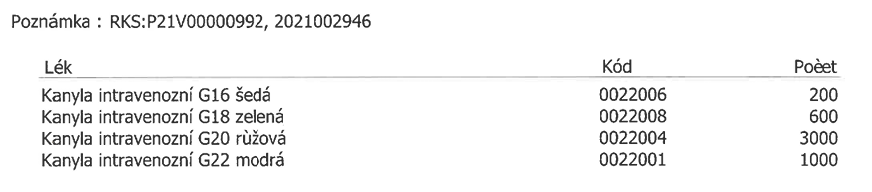 